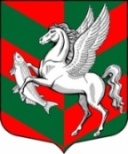 Администрация муниципального образованияСуховское сельское поселение Кировского муниципального района Ленинградской областиП О С Т А Н О В Л Е Н И Еот  25 июля 2016 года  № 130Об утверждении Порядка наделения должностных лиц местного самоуправления поселений полномочиями по совершению нотариальных действий, условия совершения ими нотариальных действий, а также их права, обязанности и ответственность при осуществлении нотариальной деятельности на территории Суховского сельского поселения	В соответствии со статьями 1, 37 и 39 Основ законодательства Российской Федерации о нотариате от 11.02.1993 г. № 4462-1, статьей 14.1 Федерального закона от 6 октября 2003 года N 131-ФЗ "Об общих принципах организации местного самоуправления в Российской Федерации" и Уставом муниципального образования Суховское сельское поселение:       1. Утвердить прилагаемый Порядок наделения должностных лиц местного самоуправления поселений полномочиями по совершению нотариальных действий, условия совершения ими нотариальных действий, а также их права, обязанности и ответственность при осуществлении нотариальной деятельности на территории Суховского сельского поселения, согласно приложению.       2. Настоящее постановление вступает в силу после его официального опубликования.Глава администрации                                                                      О.В.Бармина  Приложение к постановлению администрации Суховского сельского поселенияот 25.07.2016 г.  № 130Порядок наделения должностных лиц местного самоуправления поселений полномочиями по совершению нотариальных действий, условия совершения ими нотариальных действий, а также их права, обязанности и ответственность при осуществлении нотариальной деятельности на территории Суховского  сельского  поселения Совершение нотариальных действий должностными лицами местного самоуправления поселений, имеющими право на совершение нотариальных действийПраво совершать нотариальные действия на территории Суховское сельское поселение  в случае отсутствия в поселении нотариуса имеют непосредственно глава администрации и специально уполномоченное им должностное лицо местного самоуправления Суховского сельского поселения (далее - должностные лица).Глава администрации вправе своим постановлением уполномочить на совершение нотариальных действий лицо, отвечающее требованиям части 3 настоящей статьи, на определенный срок, но не менее чем на один год и не более чем на срок своих полномочий.3. Специально уполномоченным должностным лицом местного самоуправления Суховского сельского поселения (далее - специально уполномоченное должностное лицо) может быть гражданин, замещающий в администрации поселения должность муниципальной службы, имеющий высшее юридическое образование или прошедший подготовку на специальных курсах по совершению нотариальных действий.4. Сведения о главе администрации Суховского сельского поселения и специально уполномоченных должностных лицах, совершающих нотариальные действия, направляются в Управлении Министерства юстиции Российской Федерации по Ленинградской области для учета по форме и в порядке, которые установлены федеральным органом юстиции, а также в Ленинградскую областную Нотариальную Палату. 5. Администрация Суховского сельского поселения размещает информацию о должностных лицах, месте и графике их приема для совершения нотариальных действий в отведенных для информирования населения местах, на официальном сайте поселения.2. Прекращение полномочий по совершению нотариальных действий специально уполномоченного должностного лица1. Полномочия по совершению нотариальных действий специально уполномоченного должностного лица прекращаются на основании распоряжения главы администрации Суховского сельского поселения в следующих случаях:увольнения специально уполномоченного должностного лица с муниципальной службы либо истечения срока полномочий по совершению нотариальных действий;2) смерти специально уполномоченного должностного лица или объявления в установленном законом порядке умершим либо безвестно отсутствующим;
3) нарушения специально уполномоченным должностным лицом законодательства при осуществлении им нотариальной деятельности, если эти факты установлены судом или выявлены в результате проверки его нотариальной деятельности;4) начала исполнения полномочий нотариусом, определившим местом совершения нотариальных действий Суховского сельского поселения, где ранее нотариус отсутствовал;5) в иных случаях, предусмотренных федеральным законодательством.
2. О прекращении полномочий специально уполномоченного должностного лица по совершению нотариальных действий глава администрации поселения уведомляет Управлении Министерства юстиции Российской Федерации по Ленинградской области и Ленинградскую областную Нотариальную Палату.
 3. Нотариальные действия, совершаемые должностными лицамиВ соответствии со статьей 37 Основ законодательства Российской Федерации о нотариате, должностные лица имеют право совершать следующие нотариальные действия:1) удостоверять завещания;
2) удостоверять доверенности;
3) принимать меры по охране наследственного имущества и в случае необходимости управлению им;4) свидетельствовать верность копий документов и выписок из них;
5) свидетельствовать подлинность подписи на документах;
6) удостоверяют сведения о лицах в случаях, предусмотренных законодательством Российской Федерации;7) удостоверяют факт нахождения гражданина в живых;
7.1) удостоверять тождественность собственноручной подписи инвалида по зрению, проживающего на территории поселения, с факсимильным воспроизведением его собственноручной подписи;8) удостоверяют факт нахождения гражданина в определенном месте;
9) удостоверяют тождественность гражданина с лицом, изображенным на фотографии;
10) удостоверяют время предъявления документов;
11) удостоверяют равнозначность электронного документа документу на бумажном носителе;12) удостоверяют равнозначность документа на бумажном носителе электронному документу.
Законодательными актами Российской Федерации должностным лицам может быть предоставлено право на совершение иных нотариальных действий.2. Порядок совершения нотариальных действий должностными лицами устанавливается Инструкцией о порядке совершения нотариальных действий, утверждаемой федеральным органом юстиции.3. Нотариальное делопроизводство осуществляется должностными лицами в соответствии с правилами, утверждаемыми федеральным органом юстиции совместно с Федеральной нотариальной палатой.4. Сведения об удостоверении или отмене завещания или доверенности должны быть направлены органом, в котором работает должностное лицо, удостоверившее завещание или доверенность, в Ленинградскую областную Нотариальную Палату в форме электронного документа, подписанного квалифицированной электронной подписью, в порядке, установленном федеральным органом юстиции, в течение пяти рабочих дней со дня совершения нотариального действия для внесения таких сведений в реестр нотариальных действий единой информационной системы нотариата.
                           4.  Нотариальная деятельность должностных лиц1. Нотариальная деятельность должностных лиц включает в себя совершение предусмотренных законодательством Российской Федерации нотариальных действий и иных связанных с ними действий, а также организацию и ведение нотариального делопроизводства, архива нотариальных документов и обеспечение его сохранности.
2. Должностные лица при осуществлении нотариальной деятельности руководствуются Конституцией Российской Федерации, федеральным законодательством,  нормативными правовыми актами Ленинградской области, а также международными договорами Российской Федерации.3. Должностным лицам запрещается разглашать сведения, которые им стали известны в связи с осуществлением нотариальной деятельности, за исключением случаев, предусмотренных федеральным законодательством. Сведения и справки о совершенных нотариальных действиях могут выдаваться в порядке, установленном законодательством Российской Федерации.4. Нотариально удостоверенные и засвидетельствованные должностными лицами документы имеют равную юридическую силу с документами, оформленными нотариусом.
5.  Права должностных лиц
Должностные лица при осуществлении нотариальной деятельности имеют право:
1) в процессе совершения нотариальных действий составлять и изготавливать проекты завещаний, доверенностей, заявлений и других документов, изготавливать копии документов и выписки из них;2) истребовать от физических и юридических лиц сведения и документы, необходимые для совершения нотариальных действий;3) на обеспечение соответствующими условиями и помещением для совершения нотариальных действий и хранения документации.6.  Обязанности должностных лиц
Должностные лица в целях исполнения возложенных на них полномочий по совершению нотариальных действий обязаны:1) оказывать физическим и юридическим лицам содействие в осуществлении их прав и защите законных интересов, разъяснять им права и обязанности по совершаемым нотариальным действиям, предупреждать о последствиях совершаемых нотариальных действий, с тем, чтобы юридическая неосведомленность не могла быть использована им во вред;
2) соблюдать правила и порядок совершения нотариальных действий, предусмотренные законодательством Российской Федерации о нотариате и нормативными правовыми актами федерального органа юстиции;3) хранить тайну нотариального действия;4) вести нотариальное делопроизводство и нотариальный архив в соответствии с установленными требованиями;5) осуществлять прием граждан и представителей юридических лиц в установленные для приема часы;6) выступать в суде в связи с совершенными нотариальными действиями;7) повышать профессиональную квалификацию;8) выполнять иные обязанности, установленные федеральным законодательством.

                                    7. Ответственность должностных лиц
За неисполнение или за ненадлежащее исполнение своих обязанностей должностные лица несут ответственность в соответствии с федеральным законодательством.

8.  Помещение для совершения нотариальных действий
Для совершения нотариальных действий должностным лицам выделяется помещение в администрации Суховского сельского поселения, которое должно обеспечивать тайну нотариального действия, сохранность материалов нотариального делопроизводства и нотариального архива и в которое во время проведения приема должен быть обеспечен доступ граждан и представителей юридических лиц.9. Печать, штампы и реестры, используемые при совершении нотариальных действий должностными лицами1. При совершении нотариальных действий должностные лица используют печать администрации поселения с изображением Государственного герба Российской Федерации, штампы удостоверительных надписей, реестры для регистрации нотариальных действий в соответствии с формами, утвержденными федеральным органом юстиции.2. Оттиск печати и образец подписей должностных лиц хранятся в Управлении Министерства юстиции Российской Федерации по Ленинградской области.10.  Контроль за нотариальной деятельностью должностных лицОтказ в совершении нотариального действия или неправильное совершение должностными лицами нотариального действия обжалуются в судебном порядке в соответствии с гражданским процессуальным законодательством Российской Федерации.2. Контроль за нотариальной деятельностью должностных лиц и за исполнением правил нотариального делопроизводства осуществляется Управлением Министерства юстиции Российской Федерации по Ленинградской области.3. Должностные лица обязаны предоставлять лицам, уполномоченным на проведение проверок нотариальной деятельности, необходимые документы и сведения о нотариальной деятельности; а нотариусам по их запросам - сведения об удостоверенных завещаниях и доверенностях.

                                      11. Оплата нотариальных действий1. Оплата совершенных должностными лицами нотариальных действий производится в порядке и размерах, установленных Основами законодательства Российской Федерации о нотариате.
2. При совершении должностными лицами нотариальных действий предоставляются льготы по уплате государственной пошлины для физических и юридических лиц, установленные законодательством Российской Федерации о налогах и сборах.3. Зачисление денежных средств, поступивших за совершение должностными лицами нотариальных действий, производится в местный бюджет в порядке и размерах, установленных бюджетным законодательством Российской Федерации.12. Материально-техническое обеспечение нотариальной деятельности должностных лиц1. Материально-техническое обеспечение нотариальной деятельности должностных лиц, а также оплата их подготовки по совершению нотариальных действий и повышение квалификации осуществляется администрацией поселения за счет средств местного бюджета.
2. Обеспечение должностных лиц книгами реестров для регистрации нотариальных действий, алфавитными книгами учета завещаний, и иными необходимыми материалами нотариального делопроизводства осуществляется по договору с Ленинградской областной Нотариальной Палатой.